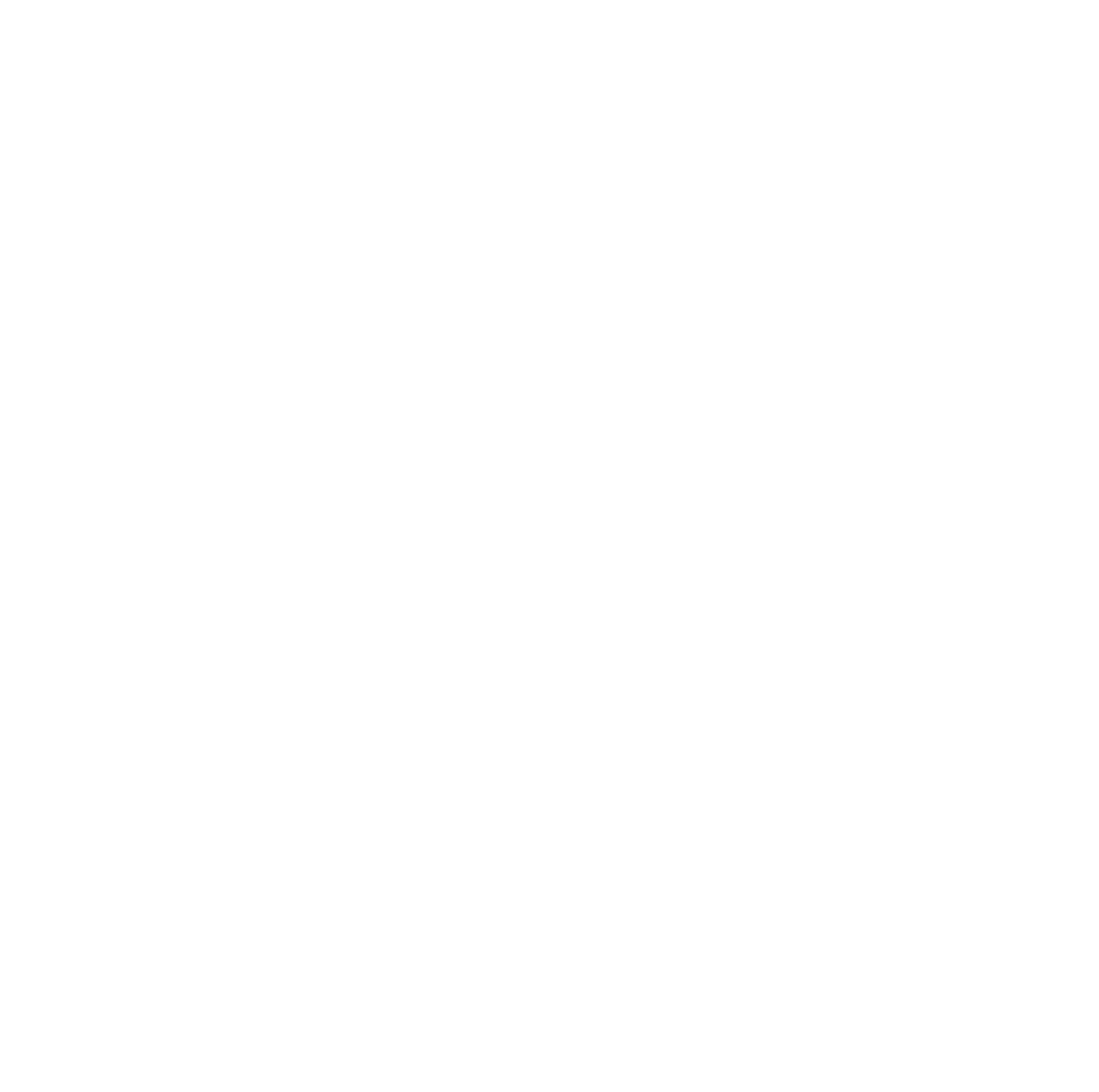 Single Service AwardThe Single Service Award is presented to the Circle K club which has produced the best Single Service Project during the past administrative year. A qualifying project shall be defined as a club service project that is planned, organized, and produced by the Circle K club occurring on a single day or consecutive days, or recurring on different days. In the case of a recurring project, it is the same project that must be repeated for a purpose of achieving the same service goal.GuidelinesRead the entire form carefully before beginning work on your application.Read and adhere to all information mentioned in the Contest Overview Guide. Not adhering to items in the guide will lead to disqualification.Only one service project may be entered by a club.Service project must have been planned, organized, and hosted between April 1st, 2023, until the start of District Convention. No single event can be listed in more than one category.The entry shall be a complete document reporting all details of the project. This form should accompany the supplemental material.One award is presented at the District Convention.Each narrative for this award should be no more than 500 words each, plus a maximum of five (5) supplemental materials submitted for this award.Total Points of the Award – 70 points possibleClub participation			15 points maxNeed for the project			15 points maxPlanning and execution of the project	25 points maxPublicity				15 points maxCompleted award submissions can be emailed to administrator@pacirclek.org on or before Sunday, March 17, 2024.I. General InformationII. SignaturesIII. Club ParticipationProvide the percentage of club membership involved in the project and the total number of service hours spent in the following categories.IV. NarrativesPlease answer the following questions. The narratives should each be no more than 500 words each.Circle K Club ofProject NamePositionPrint NameSignatureDateCircle K Club PresidentCircle K Club SecretaryCircle K Kiwanis or Faculty-Staff AdvisorOverall Percentage of Membership Involved in the Project (Total number of members involved in project divided by total number of dues paid members in club)Planning TimeActual Project TimeNeed for the project: Describe why this project was necessary and the project’s merit to the campus or community.Planning and execution of the project: Describe necessary planning involved and what happened during the execution of the project. Include supplemental materials such as emails, flyers, or other documentation. Limit of 5 total supplemental items for this award.Publicity: Describe how the publicity was arranged for the project. Include supplementary materials such as emails, flyers, or other documentation. Limit of 5 total supplemental items for this award.